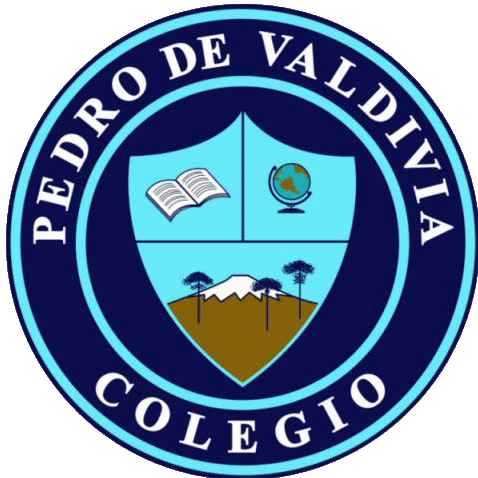 EVALUACIÓN FORMATIVA UNIDAD 1 SEGUNDO AÑO MEDIO “CRISIS, TOTALITARISMO Y GUERRA EN LA PRIMERA MITAD DEL SIGLO XX”ÍTEM I SELECCIÓN MULTIPLE (1 PT C/U)ARTE Y SOCIEDAD EN PERIODO DE ENTREGUERRAS:Dentro del periodo de Entreguerras, vemos un cambio en las expresiones humanas, siendo el arte un referente de aquello. Entre los cambios que sufre podemos encontrar:El paso de un estilo naturalista, al nacimiento de diversos estilos artísticos.La permanencia del arte igual a antes de las guerras mundiales.La eliminación de las pinturas, y su reemplazo por las esculturas.La utilización del arte para nuevas campañas publicitarias del periodo.El periodo conocido como________________________, fue una época en que Estados Unidos comenzó a vivir los beneficios de ser la principal potencia mundial. Esto llevó a que se comenzara a disfrutar de un periodo de bienestar económico, y el inicio de un consumismo sin medida por parte de la población.Los locos años 20.La década Oscura.La Crisis de 1929.El Siglo de las Luces.CRISIS DE 1929, Y SUS EFECTOS EN CHILE Y EL MUNDOEntre las consecuencias que trajo la crisis de 1929, podemos estimar que socialmente:Los empresarios reconstruyen la economía con dinero de sus ahorros.La quiebra de las industrias produjo que se crearan más puestos de trabajo.El Estado se mantuvo sin cambios frente a esta situación.La cesantía golpeó a la mayoría de los grupos sociales.La crisis económica de 1929 en la Bolsa de Nueva York, tuvo efectos en la política,  sociedad y economía en Chile. Desde un punto de vista económico, ¿cuál fue uno de los efectos más  catastróficos de la crisis de 1929?El estancamiento de la agricultura.El aumento en los precios de muchos productos.La caída de la industria salitrera.La estatización (paso a manos del estado) de numerosas empresas privadas.La crisis del salitre, provocada por la crisis de 1929, no solo genera cambios de orden económico, sino que también a nivel de población, siendo ejemplo de esto:La llegada a Chile de extranjeros en busca de trabajo.La migración de la población a la zona central del país en busca de mejores condiciones de vida.El exilio (salida) de numerosas familias a países vecinos.Familias del sur de Chile migran a las oficinas salitreras en busca de trabajo.“Según un informe muy citado de  la Liga de  las Naciones, Chile  fue el país más afectado por la Crisis de 1929.” (Armando de Ramón, Historia de Chile). En relación a la afirmación anterior, una de las causas que explican el fuerte impacto  de la crisis en Chile es:La dependencia de la exportación (venta al extranjero) de productos mineros. El arribo de trabajadores extranjeros al territorio nacional.               El aumento de los sueldos a la mano de obra.  La incorporación de nuevas tecnologías a los procesos productivos.  ¿Qué efectos tuvo la crisis de 1929 en nuestro país?Una fuerte caída de la producción minera.Una crisis de carácter política y social.                         La caída del gobierno del periodo.Todas las anteriores.¿Cómo se llamará el nuevo modelo económico de Chile después de la Crisis de 1929?:Industrialización por sustitución de importaciones.Sistema económico mixto.Sistema Neoliberal.Sistema de planificación centralizada.Respecto a la economía chilena, ¿qué objetivo persiguió la implementación del modelo ISI? Aumentar la venta de productos a diferentes países.Disminuir la venta de productos a otros países. Aumentar la producción de productos exportables, como frutas, verduras y minerales.Disminuir la producción del sector industrial.Una de las empresas que nace gracias al modelo ISI, es ENDESA. ¿Cuál es su función?:La venta de energía exclusivamente a países aliados a Estados Unidos.La compra de energía a países vecinos para su reventa en Chile.La división del país en diversas zonas eléctricas, para su mejor administración.La construcción de reactores nucleares para la obtención de energía barata.Entre  las  empresas  fundadas  por  la Corporación  de  Fomento  a  la  Producción, bajo el modelo ISI, podemos mencionar a: ENDESA.                                    ENAP.                                                          IANSA.                                                             LAN.Sólo IV.                                                                     Sólo I y II.                                                                     Sólo I, II y III.                                                                        I, II, III y IV.Industria creada por la CORFO tras el descubrimiento de petróleo en la zona de Magallanes, encargándose de su extracción y posterior procesamiento. La definición anterior hace alusión a:ENDESA.CODELCO.COSACH.ENAP.Durante este periodo, el Estado tendrá un nuevo “rol empresario”, lo que se refleja en:Generar acuerdos comerciales con diferentes países.La creación de muchas empresas públicas.El control del precio de ciertos productos por parte del Estado.El control por parte del Estado sólo del comercio exterior.¿Cuáles eran los principales objetivos del Modelo ISI?: Fomentó la industria nacional.                              Proteger la economía chilena.                           Impulsó el reemplazo de las importaciones por productos elaborados en Chile.Sólo II.                                                                     Sólo III.                                                                       Sólo I y III.                                                                    I, II y III.El modelo de “Desarrollo Económico hacia Adentro”  que  se  comenzó a usar  en  Chile  para superar  los efectos de  la Gran Depresión de 1929 se distinguió por que el Estado: Asumió un rol protagónico en la economía. Impidió  la  participación  de  privados  en  la economía. Se transformó en un empresario.   Sólo I.                                                                    Sólo II.                                                                     Sólo III.                                                                       Sólo I y III.Antes de la crisis de 1929, Chile tenía un modelo económico llamado “Crecimiento hacia afuera”, es decir, todo lo producido, se vendía a otros países. ¿Por qué eso le jugó en contra a Chile una vez llegada la crisis?:La vulnerabilidad de la economía nacional ante las crisis económicas internacionales.La especialización en la producción de materias primas (recursos naturales) para la vender a otros países.Solo se producía productos manufacturados requeridos por otros paísesSólo ISólo IIISólo I y IISólo II y IIIGOBIERNOS TOTALITARIOSLos tres países en donde surgieron sistemas Totalitarios en el mundo fueron:Italia - Estados Unidos - Inglaterra.Alemania - Italia - Inglaterra.                                     Estados Unidos - Francia - Inglaterra.Alemania - Italia - URSS.Entre las características de los sistemas totalitarios podemos considerar lo siguiente:Uso de Propaganda.Poder de un solo partido político. Uso de castigos, violencia y presencia de policías secretas.             Presencia de un líder querido y respetado.Sólo ISólo I y IISólo II y IIII, II, III y IV"Por “genocidio” entendemos la destrucción de una nación o un grupo étnico. No significa la destrucción inmediata de una nación, excepto cuando se la lleva a cabo a través del asesinato masivo de todos los miembros de un país. Debiera más bien comprenderse como un plan coordinado de diferentes acciones cuyo objetivo es la destrucción de las bases esenciales de la vida de grupos de ciudadanos, con el propósito de aniquilar a los grupos mismos.”Raphael Lemkin, El dominio del Eje en la Europa ocupada.Según la definición anterior, ¿Cuál sería un ejemplo de Genocidio?El lanzamiento de las Bombas Atómicas en la Segunda Guerra Mundial.Los campos de concentración contra las personas de origen judío, creados por el régimen nazista.El ataque japonés a una base aérea norteamericana, el cual propició la entrada de EE.UU a la Primera guerra Mundial. Solo ISolo II                            Sólo III.Solo I y IIEntre las principales características de los gobiernos totalitarios encontramos:la imposición de una ideología.Poder sobre gran parte de los derechos de las personas.la existencia de un sistema de partidos políticos democráticos.       Solo ISolo IISolo I y II Solo I y III ¿A cuál de los siguientes personajes podemos asociar al “Fascismo” Italiano?Adolf Hitler.Benito Mussolinni.Joseph Stalin.     Hiro Hito.“El Estado condiciona el desarrollo de una civilización humana superior, pero no es la causa directa. Aquella reside esencialmente en la existencia de una raza apta para la civilización”. Con estas palabras, Hitler se dirigía al pueblo Alemán, aludiendo una de las creencias más características del Nazismo, la cual era:La creencia de que se debían derribar las barreras y formar un solo gran imperio mundial.        La creencia en la existencia de una clase superior (los alemanes), que debían gobernar a los demás.La idea de fomentar el crecimiento económico de Alemania.La correcta forma de gobernar, que según Hitler, debía ser concentrando el poder en una sola persona.ÍTEM II CONCEPTUALIZACIÓN Y/O VOCABULARIODefina los siguientes conceptos (2 PT C/U):ÍTEM III COMPRENSIÓN DE TEXTO El párrafo anterior, hace alusión al uno de los elementos más característicos del gobierno de mediados del siglo XXl. En base al texto anterior, responda: ¿Qué es el Genocidio?¿Por qué es sancionado mediante una ley? (6 PTS)% DIFICULTADPUNTAJE TOTALPUNTAJE OBTENIDOPORCENTAJE OBTENIDO 60%40NOMBRE:CURSO:FECHA:OBJETIVO(S) DE APRENDIZAJEOBJETIVO(S) DE APRENDIZAJEHABILIDADESHABILIDADESHABILIDADESCONTENIDOSRelacionar los cambios artísticos y culturales ocurridos como consecuencia de los conflictos bélicos de inicios del siglo XX.Identificar los fenómenos sociales, políticos y económicos ocurridos en el periodo de Entreguerras, tanto en Chile como en el mundoRelacionar los cambios artísticos y culturales ocurridos como consecuencia de los conflictos bélicos de inicios del siglo XX.Identificar los fenómenos sociales, políticos y económicos ocurridos en el periodo de Entreguerras, tanto en Chile como en el mundoComparar y contrastar procesos y fenómenos históricos y geográficos. -Analizar la multicausalidad de los procesos históricos y geográficos.Establecer y fundamentar periodizaciones históricas mediante líneas de tiempo, reconociendo la sucesión y la simultaneidad de acontecimientos o procesos históricos vistos en el nivel.Aplicar habilidades de pensamiento crítico tales como: Analizar puntos de vista e identificar sesgos. Comparar y contrastar procesos y fenómenos históricos y geográficos. -Analizar la multicausalidad de los procesos históricos y geográficos.Establecer y fundamentar periodizaciones históricas mediante líneas de tiempo, reconociendo la sucesión y la simultaneidad de acontecimientos o procesos históricos vistos en el nivel.Aplicar habilidades de pensamiento crítico tales como: Analizar puntos de vista e identificar sesgos. Comparar y contrastar procesos y fenómenos históricos y geográficos. -Analizar la multicausalidad de los procesos históricos y geográficos.Establecer y fundamentar periodizaciones históricas mediante líneas de tiempo, reconociendo la sucesión y la simultaneidad de acontecimientos o procesos históricos vistos en el nivel.Aplicar habilidades de pensamiento crítico tales como: Analizar puntos de vista e identificar sesgos. Arte, sociedad y cultura en el periodo de Post Guerra.Periodo de Entreguerras en Europa y América.El surgimiento de los Totalitarismos en Europa y Asia.IdeologíaCrisisTotalitarismoSuperpotenciaHegemoníaCultura“El Artículo II de la Convención para la Prevención y la Sanción del Delito de Genocidio de 1948, indica que: “En la presente Convención, se entiende por genocidio cualquiera de los actos mencionados a continuación, perpetrados con la intención de destruir, total o parcialmente, a un grupo nacional, étnico, racial o religioso, como tal: a) Matanza de miembros del grupo; b) Lesión grave a la integridad física o mental de los miembros del grupo;c) Sometimiento intencional del grupo a condiciones de existencia que hayan de acarrear su destrucción física, total o parcial; d) Traslado por fuerza de niños del grupo a otro grupo.”